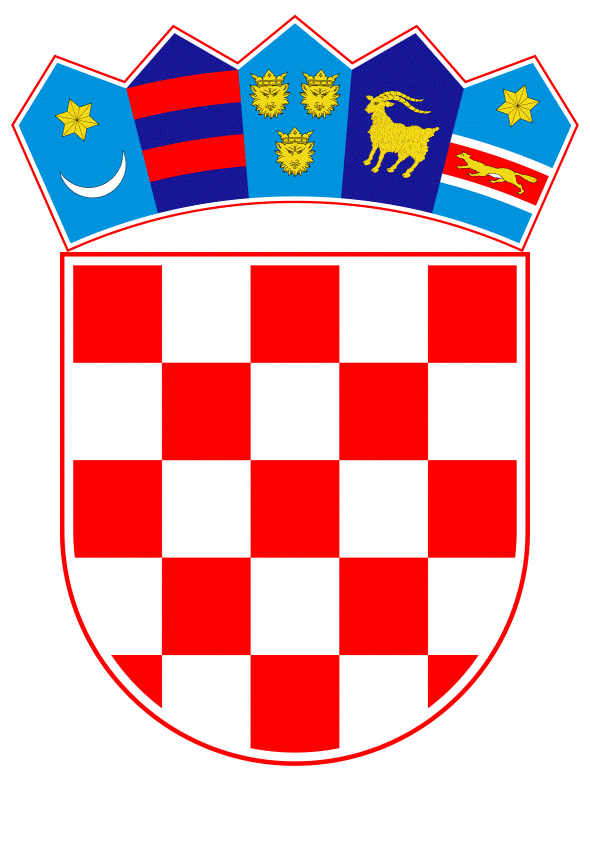 VLADA REPUBLIKE HRVATSKEZagreb, 16. travnja 2020.______________________________________________________________________________________________________________________________________________________________________________________________________________________________Banski dvori | Trg Sv. Marka 2 | 10000 Zagreb | tel. 01 4569 222 | vlada.gov.hrPRIJEDLOGKlasa: 		Urbroj:	Zagreb,	 PREDSJEDNIKU HRVATSKOGA SABORAPredmet:  	Prijedlog zakona o dopuni Zakona o porezu na dohodak, s konačnim prijedlogom zakona (predlagatelj: Klub zastupnika SDP-a u Hrvatskome saboru) - mišljenje VladeVeza:  		Pismo Hrvatskoga sabora, Klasa: 410-01/20-01/03, Urbroj: 65-20-02, od 30. ožujka 2020. godine		Na temelju članka 122. stavka 2. Poslovnika Hrvatskoga sabora (Narodne novine, br. 81/13, 113/16, 69/17 i 29/18), Vlada Republike Hrvatske o Prijedlogu zakona o dopuni Zakona o porezu na dohodak, s Konačnim prijedlogom zakona (predlagatelj: Klub zastupnika SDP-a u Hrvatskome saboru), daje sljedećeM I Š L J E N J EVlada Republike Hrvatske predlaže Hrvatskome saboru da ne prihvati Prijedlog zakona o dopuni Zakona o porezu na dohodak, s Konačnim prijedlogom zakona (u daljnjem tekstu: Prijedlog zakona), koji je predsjedniku Hrvatskoga sabora podnio Klub zastupnika SDP-a u Hrvatskome saboru, aktom od 30. ožujka 2020. godine.U odnosu na Prijedlog zakona kojim se predlaže da se primicima na koje se ne plaća porez na dohodak smatraju nagrade za izloženost riziku, posebni doprinos na radu i naknade za ublažavanje posljedica nastalih tijekom epidemije koronavirusa COVID-19 i potresa u Zagrebu, Vlada Republike Hrvatske ističe da je trenutno važećim odredbama članka 8. stavka 2. točki 1.e Zakona o porezu na dohodak (NN 115/16, 106/18, 121/19, 32/20, u daljnjem tekstu: Zakon) propisano je da se dohotkom ne smatraju ni primici po posebnim propisima, uz ostalo ni potpore zbog uništenja i oštećenja imovine zbog elementarnih nepogoda. Prema Pravilniku o porezu na dohodak (Narodne novine, 10/17, 128/17, 106/18, 1/19, 80/19 i 1/20) u slučaju da poslodavci svojim radnicima isplaćuju potpore zbog uništenja i oštećenja imovine zbog prirodne katastrofe koju je proglasila Vlada Republike Hrvatske ili Grad Zagreb pod uvjetom da su omogućeni svim radnicima koji su pretrpjeli štetu iste se ne smatraju oporezivim dohotkom. Posljednjim izmjenama Zakona, a ciljem olakšavanja poslovanja poduzetnicima propisana je odredba sukladno kojoj se u primitke po osnovi samostalne djelatnosti ne uključuju primici koje fizičke osobe ostvaruju po osnovi potpora primljenih radi ublažavanja posebnih okolnosti propisanih propisom kojim je uređen opći porezni postupak, a temeljem koje se omogućava korištenje potpore u cijelosti za svrhe za koje je i namijenjena bez opterećenja poreznog obveznika javnim davanjima.   Slijedom navedenoga, Vlada Republike Hrvatske predlaže Hrvatskome saboru da ne prihvati predmetni Prijedlog zakona.Za svoje predstavnike, koji će u vezi s iznesenim mišljenjem biti nazočni na sjednicama Hrvatskoga sabora i njegovih radnih tijela, Vlada je odredila dr. sc. Zdravka Marića, potpredsjednika Vlade Republike Hrvatske i ministra financija, Zdravka Zrinušića i Stipu Župana, državne tajnike u Ministarstvu financija te Božidara Kutlešu, ravnatelja Porezne uprave. 									         PREDSJEDNIK   									   mr. sc. Andrej Plenković Predlagatelj:Ministarstvo financijaPredmet:Prijedlog zakona o dopuni Zakona o porezu na dohodak, s konačnim prijedlogom zakona (predlagatelj: Klub zastupnika SDP-a u Hrvatskome saboru) – mišljenje Vlade